СОВЕТ ДЕПУТАТОВ ЩЁЛКОВСКОГО МУНИЦИПАЛЬНОГО РАЙОНАМОСКОВСКОЙ  ОБЛАСТИР  Е Ш Е Н И Е от 21.08.2018  №  780/77-188-НПАОб утверждении Положения о Молодёжном парламенте  при Совете депутатов Щёлковского муниципального района Московской области в новой редакции и Положения о выборах членов Молодёжного парламента при Совете депутатов Щёлковского муниципального района Московской области          В соответствии с Федеральными законами от 06.10.2003 № 131-ФЗ «Об общих принципах организации местного самоуправления в Российской Федерации», от 12.06.2002 «Об основных гарантиях избирательных прав и права на участие в референдуме граждан Российской Федерации», Законами Московской области от 01.12.2003 № 155/2003-ОЗ «О государственной молодежной политике в Московской области», от 16.04.2010 № 40/2010-ОЗ «О Московском областном молодёжном парламенте», Совет депутатов Щёлковского муниципального района РЕШИЛ:1. Утвердить прилагаемое Положение о Молодёжном парламенте при Совете депутатов Щёлковского муниципального района Московской области в новой редакции.2. Утвердить прилагаемое Положение о выборах членов Молодёжного парламента при Совете депутатов Щёлковского муниципального района Московской области.3. Признать утратившими силу:- п. 1 решения Совета депутатов Щёлковского муниципального района от 07.07.2015  №  152/22 – 68 – НПА  «Об утверждении Положения о Молодёжном парламенте Щёлковского муниципального района в новой редакции»;- решение Совета депутатов Щёлковского муниципального района от 29.09.2015 № 173/25-81-НПА «Об утверждении  Положения о порядке проведения конкурсного отбора кандидатов с последующим выдвижением в Молодёжный парламент Щёлковского муниципального района Московской области».4. Настоящее решение подлежит опубликованию.5. Контроль выполнения настоящего решения возложить на постоянную комиссию Совета депутатов Щёлковского муниципального района по вопросам образования, молодёжной политики, культуры, физической культуры, спорта и туризма (Чибисова И.Ю.)Глава Щёлковского муниципального района                              А.В. Валов Председатель Совета депутатовЩёлковского муниципального района 	  Н.В. Суровцева УТВЕРЖДЕНО решением Совета депутатов Щёлковского муниципального района  от 21.08.2018 № 780/77-188-НПАПОЛОЖЕНИЕ
О МОЛОДЕЖНОМ ПАРЛАМЕНТЕ ПРИ СОВЕТЕ ДЕПУТАТОВ
ЩЁЛКОВСКОГО МУНИЦИПАЛЬНОГО РАЙОНА МОСКОВСКОЙ ОБЛАСТИ Настоящее Положение разработано в соответствии с Федеральным законом от 06.10.2003 № 131-ФЗ «Об общих принципах организации местного самоуправления в Российской Федерации», Законом Московской области от 01.12.2003 № 155/2003-ОЗ «О государственной молодежной политике в Московской области», Уставом Щёлковского муниципального района Московской области в целях привлечения молодежи к участию в общественно-политической жизни Щёлковского муниципального района Московской области (далее – Щёлковский муниципальный район).1.  Общие положения1.1. Молодежный парламент при Совете депутатов Щёлковского муниципального района (далее – Молодежный парламент) является постоянным общественным совещательным и консультативным органом представителей молодежи Щёлковского муниципального района.1.2.  Молодежный парламент формируется при Совете депутатов Щёлковского муниципального района (далее – Совет депутатов) путём проведения молодежных выборов по мажоритарной избирательной системе по одномандатным избирательным округам в соответствии с Положением о выборах членов Молодежного парламента, утверждённым решением Совета депутатов. Выборы членов Молодежного парламента организует, обеспечивает подготовку и проведение Молодёжная территориальная избирательная комиссия Щёлковского района (далее – МТИК), созданная при Территориальной избирательной комиссии Щёлковского района.1.3.   Молодежный парламент избирается сроком на 5 лет. 1.4.  Пассивным избирательным правом обладают граждане Российской Федерации в возрасте от 14 до 35 лет включительно, проживающие на территории Щёлковского муниципального района, изъявившие желание принимать участие в деятельности Молодежного парламента.1.5.  Активным избирательным правом обладают граждане Российской Федерации в возрасте от 14 до 35 лет включительно, проживающие на территории Щёлковского муниципального района.1.6. Молодежный парламент осуществляет свою деятельность в соответствии с федеральным законодательством, законодательством Московской области, нормативными правовыми актами органа местного самоуправления Щёлковского муниципального района, настоящим Положением, Положением о выборах членов Молодежного парламента,   Регламентом Молодежного парламента и иными внутренними документами Молодёжного парламента.1.7. Официальное полное наименование Молодежного парламента – «Молодежный парламент при Совете депутатов Щёлковского муниципального района Московской области». Официальное сокращенное наименование Молодежного парламента – «Молодежный парламент Щёлковского муниципального района».1.8. Молодежный парламент является однопалатным.1.9. Молодежный парламент может иметь свою символику.1.10. Молодежный парламент не является юридическим лицом.1.11. Деятельность Молодежного парламента основывается на принципах  равноправия, добровольности, гласности, законности, самоуправления и коллегиальности.1.12. Члены Молодежного парламента осуществляют свою деятельность на общественных началах.1.13. Молодежный парламент в своей деятельности подотчетен Совету депутатов.2.  Цели и задачи Молодежного парламента2.1. Основная цель Молодежного парламента – повышение правовой культуры молодежи и создание условий для вовлечения молодых людей в социально – политическую жизнь общества.2.2.  Основными задачами деятельности Молодежного парламента являются:приобретение молодыми гражданами навыков парламентской и нормотворческой деятельности;представление интересов молодежи в Совете депутатов и Администрации Щёлковского муниципального района Московской области (далее – Администрация);содействие органам местного самоуправления Щёлковского муниципального района  в осуществлении молодежной политики;формирование правовой и политической культуры молодежи;подготовка предложений по совершенствованию местных и региональных нормативных правовых актов; выявление и поддержка молодых людей, обладающих организаторскими способностями, лидерскими качествами, создание целостной системы отбора молодых людей для подготовки кадрового резерва в органы местного самоуправления.3.   Состав Молодежного парламента  3.1. Состав Молодежного парламента утверждается решением МТИК о результатах выборов членов Молодежного парламента.3.2.Установленная численность Молодежного парламента соответствует установленной на день принятия МТИК решения о назначении выборов в Молодёжный парламент численности депутатов Совета депутатов.3.3.  Членами и кандидатами в члены Молодежного парламента не могут быть:1) лица, признанные судом недееспособными или ограниченно дееспособными;2) лица, имеющие неснятую или непогашенную судимость;3) лица, имеющие двойное гражданство;4) лица, замещающие государственные должности Российской Федерации и Московской области, муниципальные должности муниципальных образований Московской области, должности государственных гражданской и муниципальной службы;5) члены молодежных избирательных комиссий.3.4. Членство в Молодежном парламенте прекращается досрочно решением Молодежного парламента по следующим основаниям:1) подача членом Молодежного парламента личного письменного заявления о добровольном выходе из его состава;2)   неявка члена Молодежного парламента на три и более заседания Молодежного парламента в течение одного календарного года без уважительных причин;3) выявление обстоятельств, делающих соблюдение требований, изложенных в пункте 3.3 настоящего Положения, невозможным;4)  смерти члена Молодежного парламента;5) признания судом члена Молодёжного парламента безвестно отсутствующим или объявления умершим.Решение о досрочном прекращении полномочий члена Молодёжного парламента в течение одного рабочего дня направляется в Совет депутатов, в МТИК. В случае досрочного прекращения полномочий члена Молодёжного парламента МТИК в течение семи рабочих дней принимает решение о регистрации членом Молодёжного парламента, следующего по числу полученных голосов. В таком порядке могут быть признаны полномочия не более чем одной шестой части от общего числа членов Молодёжного парламента. В противном случае назначаются досрочные выборы в Молодёжный парламент.4.      Порядок избрания Молодежного парламента4.1. Выборы назначаются по инициативе Совета депутатов решением МТИК. 4.2. Решение МТИК о результатах выборов членов Молодежного парламента направляется в Совет депутатов, Московский областной молодежный парламент, Молодежную Избирательную комиссию Московской области, а также подлежит официальному опубликованию.4.3. Молодёжный парламент начинает свою деятельность со дня первого организационного заседания,  которое должно состояться не позднее, чем через 10 дней со дня принятия МТИК решения о результатах выборов.5.  Полномочия Молодежного парламента5.1.  Молодежный  парламент строит свою работу в соответствии с настоящим Положением.5.2. К полномочиям Молодежного парламента относятся:проведение анализа работы с молодежью в Щёлковском муниципальном районе и проблем, существующих в молодежной среде;осуществление анализа проектов нормативных правовых актов, рассматриваемых Советом депутатов;представление в Совет депутатов предложений по внесению изменений в местные и региональные нормативные правовые акты;представление в органы местного самоуправления Щёлковского муниципального района предложений о проведении мероприятий в сфере молодежной политики;разработка методических и информационных материалов, содействующих выработке у молодежи активной гражданской позиции;разработка, принятие и утверждение решений Молодежного парламента, Регламента Молодёжного парламента и осуществление контроля за их исполнением;проведение мониторинга и социологических исследований, консультаций, семинаров, конференций и встреч с целью повышения правовой и политической культуры молодежи;принятие участия в организации и проведении мероприятий, проходящих на территории Щёлковского муниципального района;осуществление взаимодействия с Московским областным молодежным парламентом, молодежными парламентами иных муниципальных образований.6.      Структура Молодежного парламента6.1. Структуру Молодежного парламента составляют:1) Председатель Молодежного парламента;2) Заместитель Председателя Молодежного парламента;3) Секретарь Молодежного парламента;4) Комиссии Молодёжного парламента;5) Консультанты Молодежного парламента.7. Председатель Молодежного парламента7.1. Руководство деятельностью Молодежного парламента осуществляет Председатель Молодежного парламента.7.2. Председатель Молодежного парламента избирается сроком на 5 лет, из числа членов Молодежного парламента, достигших возраста 18 лет,  на первом заседании Молодежного парламента. Председатель Молодежного парламента считается избранным, если за него проголосовало более половины от общего числа всех членов Молодежного парламента.7.3. Правом выдвижения кандидатов на должность Председателя Молодежного парламента обладают:1) Глава Щёлковского муниципального района Московской области (далее - Глава);2) Председатель Совета депутатов;3) Член  Молодежного парламента.При этом каждый субъект выдвижения вправе предложить только одну кандидатуру.7.4. Выдвинутые кандидатуры включаются в список в порядке поступления. После окончания выдвижения кандидатур на должность Председателя Молодежного парламента проводится их обсуждение. 7.5. Избранным считается кандидат, набравший более половины голосов от общего числа всех членов Молодежного парламента.7.6.  Если два и более кандидатов на должность Председателя Молодежного парламента наберут одинаковое максимальное количество голосов, среди этих кандидатов проводится второй тур голосования. Избранным считается кандидат, набравший во втором туре голосования большее число голосов по сравнению с другими кандидатами на должность Председателя Молодежного парламента.7.7. Полномочия Председателя Молодежного парламента прекращаются досрочно в следующих случаях:1) поступления письменного заявления о сложении полномочий;2)  прекращения полномочий члена Молодёжного парламента;3) инициативы группы членов Молодёжного парламента численностью не менее одной трети от установленного числа членов Молодёжного парламента;4) инициативы Главы, Председателя Совета депутатов;5) прекращения деятельности Молодежного парламента.Полномочия Председателя Молодёжного парламента прекращаются досрочно по основанию, предусмотренному пунктом 1 части 7.7. настоящей статьи с момента поступления в Молодёжный парламент письменного заявления Председателя Молодёжного парламента о сложении полномочий  по собственному желанию. Заявление Председателя Молодёжного парламента о сложении полномочий  по собственному желанию доводится до сведения членов Молодёжного парламента, Совета депутатов.Полномочия Председателя Молодёжного парламента по основанию, предусмотренному пунктом 2 части 7.7. настоящей статьи, прекращаются досрочно с момента принятия Молодёжным парламентом решения о прекращении полномочий его как члена Молодёжного парламента.Полномочия Председателя Молодёжного парламента прекращаются досрочно по основаниям, предусмотренным пунктами 3  –  4 части 7.7. настоящей статьи, с момента принятия решения Молодёжного парламента о досрочном прекращении полномочий Председателя Молодёжного парламента.Одновременно с принятием решения о досрочном прекращении полномочий Председателя Молодежного парламента, принимается решение о переизбрании Председателя Молодежного парламента и назначается дата очередного заседания. Решения о досрочном прекращении полномочий Председателя Молодежного парламента, о переизбрании Председателя Молодежного парламента в течение одного рабочего дня направляются в Совет депутатов.7.8.   Председатель Молодежного парламента осуществляет следующие полномочия:1)    организует перспективное и текущее планирование деятельности Молодежного Парламента, контролирует ход выполнения планов его работы;2)    осуществляет руководство подготовкой заседаний Молодежного парламента и вопросов, вносимых на его рассмотрение, утверждает проект повестки дня заседания Молодежного парламента;3)    представляет Молодежный парламент во взаимоотношениях с органами государственной власти и органами местного самоуправления, региональными и местными отделениями политических партий, общественными объединениями, а также иными лицами, предприятиями, учреждениями и организациями;4)   созывает заседания Молодежного парламента и председательствует на них;5)   дает поручения Заместителю Председателя, Секретарю и членам Молодежного парламента;6)   осуществляет контроль за реализацией решений Молодежного парламента;7) подписывает решения, протоколы, рекомендации, предложения, обращения, письма и запросы Молодежного Парламента;8) курирует деятельность Комиссий Молодежного парламента;9) обеспечивает доведение информации о деятельности Молодежного парламента до органов местного самоуправления Щёлковского муниципального района и всех членов Молодежного парламента;10) в рамках своей компетенции решает иные вопросы, отнесенные к деятельности Молодежного парламента.8. Заместитель Председателя Молодежного парламента8.1. Заместитель Председателя Молодежного парламента избирается на заседании Молодежного Парламента.Заместитель Председателя Молодежного парламента считается избранным, если за него проголосовало более половины от общего числа всех членов Молодежного парламента.8.2. Заместитель Председателя Молодежного парламента:1) по поручению Председателя Молодежного парламента ведет заседания Молодежного парламента;2) по поручению Председателя Молодежного парламента выполняет отдельные его полномочия.9. Секретарь Молодежного парламента9.1. Секретарь Молодежного парламента избирается на заседании Молодежного парламента.Секретарь Молодежного парламента считается избранным, если за него проголосовало более половины от общего числа всех членов Молодежного парламента.9.2. Секретарь Молодежного парламента:1) между заседаниями Молодежного парламента:ведет учет документов Молодежного парламента;оформляет и осуществляет доставку входящих и исходящих документов Молодежного парламента;доводит до сведения членов Молодежного парламента повестку дня заседаний Молодежного парламента;выдает членам Молодежного парламента материалы, подготовленные к заседанию Молодежного парламента;выполняет поручения Председателя Молодежного парламента;2) на заседаниях Молодежного парламента:ведет протокол заседания;ведет учет присутствующих на заседании членов Молодежного парламента и при изменении числа зарегистрированных членов сообщает об этом Молодежному парламенту;ведет запись желающих выступить;представляет председательствующему сведения о записавшихся для выступления;регистрирует запросы, вопросы, справки, сообщения и другие материалы членов Молодежного Парламента в качестве документов.9.3. Секретарём Молодежного парламента ведется учет посещения членами Молодежного Парламента заседаний Молодежного парламента.10. Комиссии Молодежного парламента10.1. Для осуществления подготовки, предварительного рассмотрения вопросов, вносимых на заседания Молодежного парламента, реализации решений, принимаемых Молодежным парламентом, создаются Комиссии Молодежного парламента.10.2. К основным полномочиям Комиссий Молодежного парламента (в пределах их компетенции) относятся:1) участие в разработке проектов решений Молодёжного парламента;2) рассмотрение и мониторинг проектов нормативных правовых актов;3) рассмотрение, поступающих на имя Молодежного парламента обращений;4) представление на заседаниях Молодежного парламента докладов, содокладов, обзоров, аналитических и иные материалов, касающихся деятельности Молодежного парламента;5) проведение иных мероприятий по вопросам деятельности Молодежного парламента.10.3. Состав Комиссии назначается, а ее руководитель утверждается решением Молодежного парламента. 10.3.1. Руководитель Комиссии избирается на заседании Молодёжного парламента открытым голосованием. Руководитель Комиссии должен являться членом Молодежного парламента.Избранным на должность руководителя Комиссии считается кандидат, получивший большинство голосов от числа членов Молодежного парламента, присутствующих на заседании Молодежного парламента.10.4. Заседания Комиссий проводятся не реже одного раза в месяц.11. Консультанты Молодежного парламента11.1. В целях содействия деятельности Молодежного парламента, по решению Молодежного парламента, в Молодежный парламент на общественных началах могут привлекаться любые лица, обладающие необходимым практическим опытом, полезным для деятельности Молодежного парламента (далее – Консультанты).11.2. Консультанты обладают правом совещательного голоса и могут присутствовать по приглашению Председателя Молодежного парламента на любых заседаниях Молодежного парламента и на заседаниях Комиссий Молодежного парламента.11.3. Консультанты информируются о деятельности Молодежного парламента.11.4. Число Консультантов не ограничено.12. Порядок работы Молодежного парламента12.1. Работа Молодежного парламента осуществляется в соответствии с Регламентом Молодёжного парламента по утвержденному плану мероприятий, разрабатываемому Молодежным парламентом на год, на основе предложений членов Молодежного парламента. В план мероприятий могут вноситься изменения.12.2. Первое заседание Молодежного парламента открывает и ведет Председатель Совета депутатов.12.3. На первом заседании в обязательном порядке решаются вопросы об избрании Председателя, Заместителя Председателя и Секретаря Молодежного парламента.12.4. Очередные заседания Молодежного парламента проводятся не реже одного раза в квартал.12.5. Внеочередные заседания проводятся в случае необходимости по инициативе Главы, Председателя Совета депутатов, Председателя Молодежного парламента, либо по письменному требованию не менее 1/3 от установленного числа всех членов Молодежного парламента. 12.6. Заседание Молодежного парламента правомочно, если на нем присутствует более половины от общего числа членов Молодежного парламента.12.7. Решения Молодежного парламента принимаются большинством от установленного числа членов Молодежного парламента.12.8. При принятии Молодежным парламентом решений в случае равного числа голосов «За» и «Против» голос Председателя Молодежного парламента является решающим, а в его отсутствие - заместителя Председателя Молодежного парламента, ведущего заседание в соответствии с Регламентом Молодежного парламента.12.9. На заседаниях Молодежного парламента могут присутствовать представители средств массовой информации и другие приглашенные лица, в случае если их присутствие предварительно согласовано с Председателем Молодежного парламента.12.10. Перед началом заседаний Секретарем Молодежного парламента проводится регистрация прибывших членов Молодежного парламента и приглашенных лиц. Данные о регистрации участников заседания заносятся в протокол заседания.12.11. Каждое заседание Молодежного парламента начинается с утверждения его повестки, проект которой не менее чем за неделю до предполагаемого заседания формируется Председателем Молодежного парламента с учетом плана работы Молодежного парламента и инициатив членов Молодежного парламента. Проект повестки заседания Молодежного парламента должен содержать дату, время и место проведения заседания Молодежного парламента, вопросы, подлежащие рассмотрению с указанием докладчиков. До утверждения в проект повестки заседания Молодежного парламента могут вноситься изменения, касающиеся порядка рассмотрения вопросов, внесения дополнительных вопросов и исключения вопросов из повестки.12.12. Молодежный парламент ежегодно отчитывается перед Советом депутатов о своей деятельности. Отчёт представляется в Совет депутатов не позднее 2 месяцев к моменту окончания очередного календарного года.13. Права члена Молодежного парламента13.1. Член Молодежного парламента вправе:1)   голосовать по рассматриваемым вопросам на заседании Молодежного парламента;2)   вносить предложения по повестке дня заседания и по порядку его проведения;3)   вносить предложения к проектам решений, рассматриваемым и принимаемым Молодежным парламентом;4)   задавать вопросы выступающим, относящиеся к теме выступления или рассматриваемого вопроса;5)   требовать постановки своих предложений на голосование;6)   требовать повторного голосования в случаях нарушения правил голосования и ошибок при подсчете голосов;7)   высказывать мнение по персональному составу создаваемых или созданных Молодежным парламентом Комиссий и кандидатурам лиц, избираемых на должности Молодежного парламента;8)   ставить вопрос о необходимости разработки новых проектов решений Молодежного парламента;9)   оглашать обращения, имеющие общественное значение.14. Обязанности члена Молодежного парламента14.1. Член Молодежного парламента обязан:1)   соблюдать действующее законодательство Российской Федерации, права и законные интересы граждан, Положение о Молодежном парламенте и правомерные требования председательствующего на заседании Молодежного парламента;2)   выступать только с разрешения председательствующего;3)   регистрироваться и присутствовать на каждом заседании Молодежного парламента и участвовать в его работе;4)   лично участвовать в работе заседаний Молодежного парламента, а также Комиссий Молодежного парламента, участником которых он является. При невозможности явки по уважительной причине заблаговременно предупредить Председателя Молодежного парламента, руководителя Комиссии Молодежного парламента о причине неявки;5)   выполнять поручения Председателя Молодежного парламента в пределах его компетенции;6)   соблюдать в своей деятельности и повседневной жизни нравственные нормы, принятые в обществе, и этические нормы поведения;7) выполнять требования Регламента Молодежного парламента.15.  Организационно-техническое содействие деятельности Молодежного парламента15.1.      Членство и работа в Молодежном парламенте строятся на принципах безвозмездности и добровольности.15.2. Член Молодёжного парламента имеет право с согласия работодателя на освобождение от выполнения трудовых обязанностей по основному месту работы с сохранением за ним места работы (должности) на время участия в заседании Молодёжного парламента, заседании Комиссии Молодёжного парламента. Соответствующие положения могут быть включены в трудовой договор по основному месту работы члена Молодёжного парламента. 15.3. Организационную и методическую помощь Молодежному парламенту  в его работе оказывает Комитет по физической культуре, спорту и работе с молодёжью Администрации Щёлковского муниципального района.Курирование деятельности Молодежного парламента осуществляет постоянная комиссия Совета депутатов по вопросам образования, молодёжной политики, культуры, физической культуры, спорта и туризма. 16.  Прекращение деятельности Молодежного парламента16.1. Деятельность очередного созыва Молодежного парламента может быть прекращена в случаях:1) принятия большинством в 2/3 от общего количества членов Молодежного парламента решения о самороспуске Молодежного парламента;2) принятия Советом депутатов решения о роспуске Молодежного парламента и о прекращении его деятельности, или о прекращении его деятельности, в связи с истечением срока полномочий Молодёжного парламента.17. Регламент Молодежного парламента17.1. Регламент, изменения и дополнения к нему принимаются Молодёжным парламентом большинством голосов от  установленного числа членов Молодёжного парламента и оформляются в виде решения Молодёжного парламента. 17.2  Регламентом Молодежного парламента устанавливаются:порядок участия членов Молодежного парламента в его деятельности;сроки и порядок проведения заседаний Молодежного парламента;порядок избрания и освобождения от должности заместителя Председателя и Секретаря Молодёжного парламента;полномочия, порядок формирования и деятельности Комиссий Молодежного парламента;порядок принятия решений и ведения протокола;порядок подготовки ежегодного отчета Молодежного парламента о его деятельности;иные вопросы организации и порядка деятельности Молодежного парламента.18. Заключительные Положения18.1.  Настоящее Положение вступает в силу со дня опубликования.18.2.Молодежный парламент может вынести на рассмотрение Совета депутатов предложения о внесении изменений в настоящее Положение. Предложения о внесении изменений в настоящее Положение выносится Совету депутатов, если за данное предложение проголосовало более 2/3 от всех членов Молодежного парламента. УТВЕРЖДЕНО решением Совета депутатов Щёлковского муниципального района  от 21.08.2018 № 780/77-188-НПАПОЛОЖЕНИЕО ВЫБОРАХ ЧЛЕНОВ МОЛОДЕЖНОГО ПАРЛАМЕНТА ПРИ СОВЕТЕ ДЕПУТАТОВЩЁЛКОВСКОГО МУНИЦИПАЛЬНОГО РАЙОНА МОСКОВСКОЙ ОБЛАСТИНастоящее Положение разработано в соответствии с Федеральным законом от 06.10.2003 № 131-ФЗ «Об общих принципах организации местного самоуправления в Российской Федерации», Федеральным законом от 12.06.2002  № 67-ФЗ «Об основных гарантиях избирательных прав и права на участие в референдуме граждан Российской Федерации», Законом Московской области от 01.12.2003 № 155/2003-ОЗ «О государственной молодежной политике в Московской области», Уставом Щёлковского муниципального района Московской области (далее - муниципального образования Московской области), Положением о Молодежном парламенте при Совете депутатов Щёлковского муниципального района Московской области, утверждённым решением Совета депутатов Щёлковского муниципального района (далее – Положение о Молодежном парламенте) в целях повышения правовой и политической культуры молодых избирателей, а также ознакомления молодежи с основами избирательного процесса в России.Статья 1. Общие положения1. Молодежный парламент формируется при Совете депутатов Щёлковского муниципального района Московской области (далее – Совет депутатов) путем проведения молодежных выборов по мажоритарной избирательной системе в соответствии с настоящим Положением. 2. Выборы членов Молодежного парламента проводятся на основе всеобщего, равного и прямого избирательного права при тайном голосовании.3. Выборы членов Молодежного парламента проводятся по  одномандатным избирательным округам.4. Организует и обеспечивает подготовку, и проведение выборов членов Молодёжного парламента Молодёжная территориальная избирательная комиссия Щёлковского района (далее – МТИК), созданная при Территориальной избирательной комиссии Щёлковского района.5. Установленная численность членов Молодежного парламента определяется Положением о Молодежном парламенте.6. Срок полномочий членов Молодежного парламента составляет 5 лет и исчисляется с первого заседания Молодежного парламента в правомочном составе. Срок полномочий членов Молодежного парламента истекает в день проведения первого заседания Молодежного парламента следующего созыва.Статья 2. Избирательное право1. Активным избирательным правом обладают граждане Российской Федерации в возрасте от 14 до 35 лет включительно (далее - молодые избиратели), проживающие на территории Щёлковского муниципального района Московской области.Участие молодого избирателя в выборах членов Молодежного парламента является свободным и добровольным, никто не вправе воздействовать на молодого избирателя с целью принудить его к участию или неучастию в выборах, либо воспрепятствовать его свободному волеизъявлению.2. Пассивным избирательным правом обладают граждане Российской Федерации в возрасте от 14 до 35 лет включительно, проживающие на территории Щёлковского муниципального района Московской области, изъявившие желание принимать участие в деятельности Молодежного парламента, категория которых не противоречит требованиям пункта 3.3. раздела 3 Положения о Молодежном парламенте.Статья 3. Назначение выборов членов Молодежного парламентаВыборы членов Молодежного парламента назначаются по инициативе Совета депутатов решением МТИК.Решение о назначении выборов в Молодежный парламент должно быть принято не позднее, чем за 30 дней до дня голосования. В решении о назначении выборов членов Молодежного парламента указывается дата и время голосования.4. Решение о назначении выборов членов Молодежного парламента подлежит размещению на официальном сайте Администрации Щёлковского   муниципального района Московской области, территориальной избирательной комиссии Щёлковского района Московской области, в разделе «Молодежная Избирательная комиссия Московской области» сетевого издания «Вестник Избирательной комиссии Московской области» в течение 5 календарных дней со дня принятия соответствующего решения.Статья 4. Избирательные округа. Избирательные участки1. Для проведения выборов членов Молодежного парламента образуются одномандатные избирательные округа. Количество образованных избирательных округов должно быть равно установленной численности Молодёжного парламента.2. Список и границы избирательных округов утверждаются решением МТИК не позднее десяти календарных дней после принятия решения о назначении выборов членов Молодежного парламента с учетом исторических, культурных и инфраструктурных особенностей муниципального образования.3. Для проведения выборов членов Молодежного парламента МТИК образует территориальные избирательные участки, формирует молодежные участковые избирательные комиссии (далее - МУИК). 4. Информация об образованных избирательных участках и об адресах помещений для голосования подлежит размещению на официальном сайте Администрации Щёлковского муниципального района Московской области, территориальной избирательной комиссии Щёлковского района Московской области, в разделе «Молодежная Избирательная комиссия Московской области» сетевого издания «Вестник Избирательной комиссии Московской области» в течение 5 календарных дней со дня принятия соответствующего решения.Статья 5. Статус молодежных избирательных комиссий
          1. В соответствии с настоящим Положением молодежные  избирательные комиссии на территории Щёлковского муниципального района обеспечивают реализацию и защиту прав молодых избирателей на участие в выборах членов Молодежного парламента, осуществляют подготовку и проведение выборов.2. Решения вышестоящей молодежной избирательной комиссии, принятые в пределах ее компетенции, обязательны для нижестоящих молодежных избирательных комиссий. В соответствии с данным Положением вышестоящей избирательной комиссией являются:1) Молодежная Избирательная комиссия Московской области, оказывающая правовую и методическую помощь при подготовке и проведении выборов членов Молодежного парламента, по отношению к МТИК;2) МТИК, организующая и обеспечивающая подготовку и проведение выборов членов Молодежного парламента, по отношению к МУИК, сформированным на соответствующей территории.3.Член избирательной комиссии с правом совещательного голоса обладает равными правами с членом избирательной комиссии с правом решающего голоса по вопросам подготовки и проведения выборов, за исключением права:1) выдавать и подписывать избирательные бюллетени;2) участвовать в сортировке, подсчете и погашении избирательных бюллетеней;3) составлять протокол об итогах голосования, о результатах выборов;4) участвовать в голосовании при принятии решения по вопросу, отнесенному к компетенции соответствующей избирательной комиссии, и подписывать решения избирательной комиссии.4. Решения молодежной избирательной комиссии, противоречащие  настоящему Положению либо принятые с превышением установленной компетенции, подлежат отмене вышестоящей молодежной избирательной комиссией. Решения, принятые МТИК могут быть обжалованы в Молодежную Избирательную комиссию Московской области в течение 5 календарных дней со дня их принятия.5. Члены молодежных избирательных комиссий должны соблюдать установленные законодательством  требования при осуществлении работы со сведениями, содержащими персональные данные граждан.Статья 6. Формирование МУИК1. МУИК формируются МТИК в составе 5-9 членов с правом решающего голоса.2. Состав каждой МУИК утверждается решением МТИК, принимаемым не позднее, чем за 15 календарных дней до дня голосования.Статья 7. Полномочия молодежных избирательных комиссий1. МТИК:1) назначает выборы членов Молодежного парламента в порядке, установленном статьей 3 настоящего Положения;2) информирует молодых избирателей об адресах МУИК, а также о дне, времени и месте голосования;3) осуществляет на территории Щёлковского муниципального района контроль за соблюдением  прав молодых избирателей на участие в выборах членов Молодежного Парламента;4) обеспечивает на территории Щёлковского муниципального района реализацию мероприятий, связанных с подготовкой и проведением выборов членов Молодежного Парламента;5) осуществляет на территории Щёлковского муниципального района меры по организации единого порядка голосования, подведения итогов голосования, определения результатов выборов членов Молодежного парламента, а также порядка опубликования итогов голосования и результатов выборов членов Молодежного Парламента;6) оказывает правовую, методическую, организационно-техническую помощь нижестоящим молодежным избирательным комиссиям;7) устанавливает нормативы, в соответствии с которыми изготавливаются списки молодых избирателей и другие избирательные документы;8) рассматривает жалобы (заявления) на решения и действия (бездействие) нижестоящих молодежных избирательных комиссий и принимает по указанным жалобам (заявлениям) мотивированные решения;9)  утверждает форму и текст избирательного бюллетеня;10)  изготовляет избирательные бюллетени;11) определяет общие результаты выборов членов Молодежного Парламента, публикует (обнародует)  их, составляет список лиц, избранных членами Молодежного Парламента;12) утверждает форму протокола МУИК;13) осуществляет иные полномочия в соответствии с настоящим Положением.2. МУИК:1) информирует молодых избирателей об адресе МУИК, а также о дне, времени и месте голосования;2) составляет и уточняет список молодых избирателей; 3) обеспечивает подготовку помещений для голосования, ящиков для голосования, иного оборудования для голосования;4) обеспечивает информирование избирателей о зарегистрированных кандидатах, на основе сведений, поступивших из МТИК;5) контролирует соблюдение на территории соответствующего избирательного участка порядка проведения голосования и предвыборной агитации;6) организует на территории соответствующего участка голосование в день голосования;7) проводит подсчет голосов, устанавливает итоги голосования на соответствующем участке, составляет протокол об итогах голосования и передает его в МТИК;9) устанавливает и объявляет итоги голосования на соответствующем избирательном участке и выдает заверенные копии протокола об итогах голосования лицам, осуществлявшим наблюдение за ходом голосования;10) обеспечивает хранение и передачу в МТИК документов, связанных с подготовкой и проведением выборов членов Молодежного парламента;11) осуществляет иные полномочия в соответствии с настоящим Положением.Статья 8. Составление и уточнение списка молодых избирателей1. Форма списка молодых избирателей утверждается МТИК.2. В списке молодых избирателей в обязательном порядке указываются фамилия, имя, отчество, год рождения, адрес места жительства. В списке должны быть предусмотрены места для проставления молодым избирателем подписи, подтверждающей факт получения избирательного бюллетеня, члена МУИК, выдавшего избирательный бюллетень  молодому избирателю, а также для внесения суммарных данных.  3. Список молодых избирателей составляется МУИК по каждому избирательному участку. МУИК вправе составлять список молодых избирателей до дня голосования - по письменным обращениям, а в день голосования - по устным обращениям, явившихся в МУИК.4. Основанием для включения гражданина в список молодых избирателей является возраст от 14 до 35 лет и факт проживания в границах соответствующего избирательного участка. В случае если молодой гражданин обучается в учебном заведении, в список молодых избирателей он включается по месту обучения. Молодой гражданин может быть включен лишь в один список молодых избирателей, составляемый на территории Щёлковского муниципального района. 5. Список молодых избирателей составляется в одном экземпляре и должен иметь сквозную нумерацию листов данных о молодых избирателях. Список молодых избирателей подписывают председатель и секретарь МУИК.6. МУИК обеспечивает сохранность списка молодых избирателей, не допускает разглашения внесенных персональных данных граждан. После завершения процедуры голосования и установления итогов голосования МУИК передает список молодых избирателей МТИК.Статья 9. Выдвижение кандидатов (списка кандидатов)1. Непосредственное выдвижение кандидатов (списка кандидатов) по одномандатным избирательным округам может быть осуществлено путем самовыдвижения, выдвижения избирательным объединением, собранием избирателей по месту учебы, работы, жительства.2. Избирательными объединениями для целей данного Положения признаются:1) молодежные политические партии, региональные и местные отделения молодежных политических партий;2) молодежные и общественные организации, созданные в порядке, установленном действующим законодательством.3. Выдвижение кандидатов (списка кандидатов) в члены Молодежного парламента начинается за 30 календарных дней и заканчивается за 15 календарных дней до дня голосования. 4. При выдвижении кандидатов (списка кандидатов)  избирательным объединением в МТИК представляются следующие документы:1) решение избирательного объединения по вопросу о выдвижении кандидата, оформленное выпиской из протокола, подготовленной в соответствии с уставом избирательного объединения, с указанием даты принятия решения;2) заявление гражданина о согласии на выдвижение кандидатом от соответствующего избирательного объединения и о согласии на обработку персональных данных;3) сведения биографического характера кандидата.5. При выдвижении кандидата путем самовыдвижения в МТИК представляется заявление гражданина о намерении выдвигаться кандидатом, содержащее сведения биографического характера кандидата,  и о согласии на обработку персональных данных.6. При выдвижении кандидата (списка кандидатов) непосредственно избирательным объединением,  собранием избирателей по месту учебы, работы, службы, жительства в МТИК представляются следующие документы:1) решение собрания молодых избирателей по вопросу о выдвижении кандидата (списка кандидатов). Решение собрания молодых избирателей считается правомочным, если в нем приняло участие не менее 10 граждан, обладающих активным избирательным правом на выборах членов Молодежного парламента; 2) заявление гражданина о согласии на выдвижение кандидатом и о согласии на обработку персональных данных;3) сведения биографического характера кандидата.7. МТИК считается уведомленной о выдвижении кандидата (списка кандидатов), а кандидат (каждый кандидат из списка) считается выдвинутым, приобретает права и обязанности кандидата, после поступления в комиссию документов, указанных в пунктах 4, 5 и 6 настоящей статьи соответственно форме выдвижения, в случае полноты поступивших документов. Факт получения данных документов регистрируется МТИК.8. Один и тот же кандидат не может быть выдвинут на одних и тех же выборах по нескольким избирательным округам.9. Кандидат не может дать согласие на выдвижение более чем одному инициатору выдвижения. Статья 10. Регистрация кандидатов. Решение об отказе в регистрации кандидата 1. МТИК не позднее чем через 3 дня после подачи документов о выдвижении кандидата (списка кандидатов), принимает решение о регистрации кандидата  либо решение об отказе в регистрации кандидата.2. Основаниями для отказа в регистрации кандидата являются:- несоответствие требованиям к кандидату, указанным в пункте 2 статьи 2 настоящего Положения;- предоставление неполного пакета документов, предусмотренных пунктами 4, 5 и 6 статьи 9 настоящего Положения соответственно, либо оформленных с нарушением требований статьи 9 настоящего Положения.3. При выдвижение одного и того же лица в качестве кандидата более чем одним инициатором выдвижения, учитываются документы, представленные первым субьектом выдвижения.4. Решение об отказе в регистрации кандидата должно быть мотивированным, т.е. содержать ссылки на конкретные нормы настоящего Положения, препятствующие регистрации кандидата. Решение об отказе в регистрации кандидата, принятое МТИК может быть обжаловано в Молодежную избирательную комиссию Московской области в течение 5 календарных дней со дня принятия указанного решения.Статья 11. Права и обязанности кандидата, избирательного объединения выдвинувшего кандидата, собрания избирателей 1. Все зарегистрированные кандидаты обладают равными правами и несут равные обязанности.2. Каждый кандидат, выдвинутый непосредственно, каждое избирательное объединение, собрания избирателей по месту учебы, работы, жительства, выдвинувшее кандидата на выборах членов Молодежного парламента, вправе назначить одного наблюдателя в каждую из участковых избирательных комиссий, не более чем 5 доверенных лиц, и по одному члену комиссии с правом совещательного голоса в МТИК, зарегистрировавшую кандидата.3. Наблюдатели вправе:1) знакомиться со списками молодых избирателей;2) находиться в помещении для голосования соответствующего избирательного участка в день голосования, 3) наблюдать за выдачей избирательных бюллетеней молодым избирателям;4) наблюдать за подсчетом числа граждан, внесенных в списки молодых избирателей, избирательных бюллетеней, выданных молодым избирателям; наблюдать за подсчетом голосов молодых избирателей на избирательном участке на расстоянии и в условиях, обеспечивающих им обозримость содержащихся в избирательных бюллетенях отметок молодых избирателей, знакомиться с любым заполненным или незаполненным избирательным бюллетенем при подсчете голосов молодых избирателей; наблюдать за составлением избирательной комиссией протокола об итогах голосования. 5) обращаться к председателю молодежной участковой избирательной комиссии, а в случае его отсутствия к лицу, его замещающему, с предложениями и замечаниями по вопросам организации голосования;6) обжаловать действия (бездействие) молодёжной избирательной комиссии в вышестоящую избирательную комиссию.4. Наблюдатель не вправе:1) выдавать молодым избирателям избирательные бюллетени;2) расписываться за избирателя, в том числе по его просьбе, в получении избирательных бюллетеней;3) заполнять за избирателя, в том числе по его просьбе, избирательные бюллетени;4) предпринимать действия, нарушающие тайну голосования;5) принимать непосредственное участие в проводимом членами молодёжной избирательной комиссии с правом решающего голоса подсчете избирательных бюллетеней;6) совершать действия, препятствующие работе молодёжной избирательной комиссии;7) проводить агитацию среди избирателей;8) участвовать в принятии решений соответствующей молодёжной избирательной комиссией.4. Кандидат вправе не позднее, чем за три дня до дня голосования снять свою кандидатуру путем предоставления в зарегистрировавшую его МТИК письменного заявления о снятии своей кандидатуры.Статья 12. Предвыборная агитация1. Агитационный период начинается со дня представления в МТИК документов о выдвижении кандидата и заканчивается в ноль часов за сутки до дня голосования.2. Кандидаты, избирательные объединения, собрания избирателей по месту учебы, работы, жительства самостоятельно определяют содержание, методы и формы своей агитации, самостоятельно проводят ее, путем изготовления и распространения печатных агитационных материалов, выступления в средствах массовой информации, проведения публичных агитационных мероприятий в соответствии с действующим законодательством и использования иных форм и методов агитации, не запрещенных законом.3. Запрещается агитация, разжигающая социальную, расовую, национальную и религиозную рознь, унижающая национальное достоинство, а также агитация, при проведении которой осуществляются пропаганда и публичное демонстрирование нацистской атрибутики или символики, сходной с нацистской до степени смешения.4. Запрещается агитация, нарушающая законодательство Российской Федерации об интеллектуальной собственности, исключительных правах. Агитационные материалы не должны содержать коммерческую рекламу. Запрещается подкуп избирателей.5. За действия избирательного объединения, кандидата, собрания избирателей по месту учебы, работы, жительства противоречащие положениям настоящей статьи, МТИК вправе принять мотивированное решение об отмене регистрации соответствующего кандидата. Указанное решение может быть обжаловано в Молодежную избирательную комиссию Московской области в течение 5 календарных дней со дня его принятия.Статья 13. Помещение для голосования1. Помещения для голосования безвозмездно предоставляются в распоряжение МУИК главами поселений Щёлковского муниципального района.2.  В помещении  для голосования должно быть место для  размещения кабины для тайного голосования, ящика для голосования.3.  В помещении для голосования молодежная избирательная комиссия оборудует информационный стенд, на котором размещаются:1) информация о зарегистрированных кандидатах;2) образец заполненного избирательного бюллетеня;3) увеличенная форма протокола МТИК и МУИК соответственно об итогах голосования.Статья 14. Избирательный бюллетень1. Для участия в голосовании на выборах членов Молодежного парламента каждый молодой гражданин получает избирательный бюллетень.2. В избирательном бюллетене в алфавитном порядке помещаются Ф.И.О. кандидатов в члены Молодёжного парламента, а также краткие наименования субъектов, выдвинувших зарегистрированных кандидатов. Справа от наименования субъекта, выдвинувшего кандидата, помещается пустой квадрат.3. Текст избирательного бюллетеня и число бюллетеней утверждаются МТИК и МУИК не позднее, чем за 5 дней до дня голосования.4. Избирательные бюллетени изготавливаются МТИК не позднее, чем за два дня до дня голосования.5. На лицевой стороне всех избирательных бюллетеней в правом верхнем углу ставятся подписи двух членов МТИК и МУИК соответственно.6. В день голосования, после окончания времени голосования, неиспользованные избирательные бюллетени подсчитываются и погашаются.Статья 15. Порядок голосования1. Каждый молодой гражданин голосует лично. Голосование за других молодых граждан не допускается.2. Избирательные бюллетени выдаются голосующим по предъявлении ими паспортов. 3. Досрочное голосование может быть организовано за 4 дня до дня голосования в помещении МТИК.4. По усмотрению МУИК может быть проведено выездное голосование.5. При получении избирательного бюллетеня голосующий расписывается в соответствующей графе списка молодых граждан. Член МТИК или МУИК соответственно, выдавший избирательный бюллетень, также расписывается в соответствующей графе списка.6. Голосование проводится путём нанесения, голосующим в избирательном бюллетене любого знака в квадрате, относящемся к субъекту, выдвинувшему кандидата, в пользу которого сделан выбор.7. Заполненные избирательные бюллетени опускаются голосующими в опечатанные ящики для голосования. 8. При проведении голосования, а также при подсчете голосов голосовавших и составлении протокола молодежной избирательной комиссии о результатах выборов в помещении для голосования могут находиться уполномоченные представители молодежных общественных объединений, наблюдатели, назначенные молодежными общественными объединениями, представители средств массовой информации.Статья 16. Протокол МУИК об итогах голосования 1. МУИК оформляет свое решение об итогах голосования протоколом об итогах голосования на соответствующем избирательном участке.2. Протокол составляется на одном листе и подписывается всеми присутствующими членами МУИК с правом решающего голоса. Протокол об итогах голосования должен содержать:1) номер экземпляра;2) название выборов и дату голосования;3) слово «Протокол»;4) адрес помещения для голосования и номер избирательного участка;5) строки протокола в следующей последовательности:строка 1: число молодых избирателей, внесенных в список на момент окончания голосования;строка 2: число избирательных бюллетеней, выданных молодым избирателям;строка 3 и последующие строки: число голосов молодых избирателей по каждой из позиций, содержащихся в избирательном бюллетене; 6) фамилии и инициалы председателя, заместителя председателя, секретаря и других членов МУИК с правом решающего голоса и их подписи;7) дату и время подписания протокола;3. Числа, указанные в пункте 2 настоящей статьи, вносятся в протокол об итогах голосования цифрами.Статья 17. Порядок подсчета голосов и составление протокола об итогах голосования МУИК1. Подсчет голосов молодых избирателей осуществляется открыто и гласно с оглашением последовательно всех результатов выполняемых действий по подсчету избирательных бюллетеней и голосов молодых избирателей членами МУИК с правом решающего голоса.2. Подсчет голосов молодых избирателей начинается сразу после окончания времени голосования и проводится без перерыва до установления результатов голосования, о которых должны быть извещены все члены МУИК, а также наблюдатели, присутствующие на данном участке на момент окончания подсчета голосов.3. Перед непосредственным подсчетом голосов молодых избирателей члены МУИК с правом решающего голоса вносят в каждую страницу списка молодых избирателей следующие суммарные данные по этой странице:1) число молодых избирателей, внесенных в список молодых избирателей на момент окончания голосования; 2) число избирательных бюллетеней, выданных молодым избирателям в помещении для голосования в течение дня голосования (устанавливается по числу подписей молодых избирателей в списке молодых избирателей).4.  После внесения указанных в пункте 3 настоящей статьи данных каждая страница списка молодых избирателей подписывается внесшим эти данные членом МУИК, который затем их суммирует, оглашает и сообщает председателю, заместителю председателя или секретарю МУИК и лицам, присутствующим при подсчете голосов. Оглашенные данные вносятся в соответствующие строки протокола об итогах голосования.1) в строку 1 - число молодых избирателей, внесенных в список молодых избирателей на момент окончания голосования;2) в строку 2 - число избирательных бюллетеней, выданных молодым избирателям.5. Члены МУИК сортируют избирательные бюллетени, извлеченные из стационарных ящиков для голосования, по голосам, поданным за каждого из кандидатов.6. После этого производится подсчет рассортированных избирательных бюллетеней в каждой пачке отдельно по каждому кандидату. Полученные данные заносятся в строку 3 и последующие строки протокола об итогах голосования.7. После завершения подсчета рассортированные избирательные бюллетени упаковываются. Сложенные таким образом избирательные бюллетени упаковываются в пакеты или коробки, на которых указываются номер избирательного участка, число избирательных бюллетеней. 8. После проведения всех необходимых действий подписывается протокол МУИК об итогах голосования.  Протокол об итогах голосования заполняется в двух экземплярах и подписывается всеми присутствующими членами МУИК с правом решающего голоса, в нем проставляются дата и время (час с минутами) его подписания. 9. Если во время заполнения протокола об итогах голосования некоторые члены МУИК с правом решающего голоса отсутствуют, в протоколе делается об этом запись с указанием причины их отсутствия. 10. По просьбе члена МУИК, наблюдателя, иных лиц МУИК после подписания протокола об итогах голосования  обязана выдать указанным лицам заверенную копию протокола об итогах голосования. 11. Первый экземпляр протокола МУИК об итогах голосования после подписания его всеми присутствующими членами МУИК с правом решающего голоса направляется в МТИК. 12. Второй экземпляр протокола об итогах голосования предоставляется для ознакомления наблюдателям, а его заверенная копия вывешивается для всеобщего ознакомления в месте, установленном участковой избирательной комиссией.Статья 18. Определение результатов выборов 1. На основании протоколов МУИК об итогах голосования после предварительной проверки правильности их составления МТИК устанавливает результаты выборов. О результатах выборов составляются протокол и сводная таблица. 2. До подписания протокола МТИК в обязательном порядке проводит итоговое заседание, на котором рассматриваются поступившие в избирательную комиссию жалобы (заявления), связанные с проведением голосования, подсчетом голосов и составлением протоколов МУИК. После этого МТИК подписывает протокол о результатах выборов и выдает копии протокола кандидатам, их представителям, наблюдателям. Протокол о результатах выборов составляется в двух экземплярах и подписывается всеми присутствующими членами МТИК с правом решающего голоса, в нем проставляются дата и время (час с минутами) его подписания.3. Протокол МТИК о результатах выборов должен содержать следующие данные:1) номер экземпляра;2) название выборов, дату голосования;3) слово «Протокол»;4) наименование МТИК;5) количество МУИК и поступивших от них протоколов;6) строки протокола в следующей последовательности:строка 1: число молодых избирателей, внесенных в списки молодых избирателей на момент окончания голосования;строка 2: число избирательных бюллетеней, выданных молодым избирателям;строка 3:  число бюллетеней, содержащихся в стационарных ящиках для голосования;строка 4: число недействительных избирательных бюллетеней;строка5: число действительных избирательных бюллетеней;7) число голосов молодых  избирателей по каждой из позиций, содержащихся во всех избирательных бюллетенях;8) сведения о количестве поступивших в МТИК в день голосования и до окончания подсчета голосов избирателей жалоб (заявлений), прилагаемых к протоколу;9) фамилии и инициалы председателя, заместителя председателя, секретаря и других членов МТИК с правом решающего голоса и их подписи;10) дату и время подписания протокола.4. К первому экземпляру протокола о результатах выборов  приобщаются поступившие в МТИК в период, который начинается в день голосования и оканчивается в день составления соответствующего протокола об итогах голосования, жалобы (заявления) на нарушения настоящего Положения  и принятые по указанным жалобам (заявлениям) решения.5. Второй экземпляр протокола о результатах выборов вместе со вторым экземпляром сводной таблицы предоставляются для ознакомления членам МТИК, составившей протокол, кандидатам, наблюдателям, представителям избирательных объединений, а заверенная копия протокола вывешивается для всеобщего ознакомления.6. На основании протокола о результатах выборов избирательная комиссия принимает решение о результатах выборов. Избранным считается кандидат, получивший наибольшее число голосов молодых избирателей (при равенстве числа голосов молодых избирателей избранным признается кандидат, зарегистрированный раньше) в соответствующем избирательном округе.7. Решение МТИК  о результатах выборов в течение суток со дня принятия направляется в Совет депутатов, Московский областной молодежный парламент, Молодежную избирательную комиссию Московской области.8. Результаты выборов публикуются на официальном сайте Администрации Щёлковского муниципального района, территориальной избирательной комиссии Щёлковского района Московской области, в разделе «Молодежная избирательная комиссия Московской области» сетевого издания «Вестник Избирательной комиссии Московской области» не позднее 5 календарных  дней с момента установления общих результатов выборов. 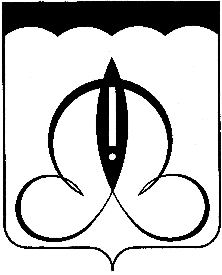 